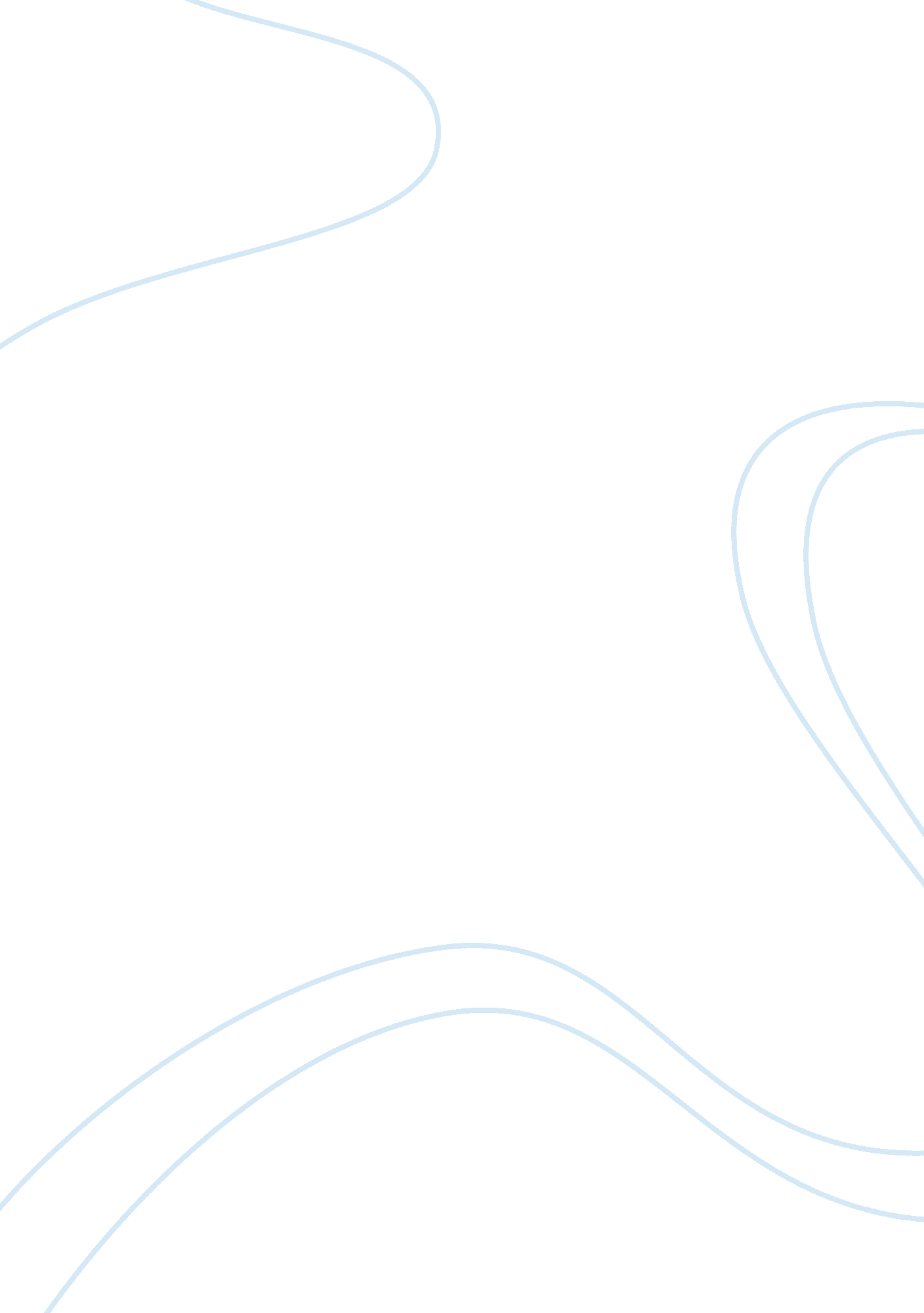 Financial accounting and the need for a conceptual frameworkBusiness, Accounting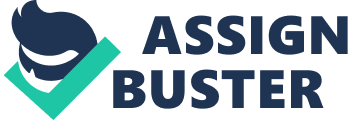 The Asiatic crisis exploded in July 1997 and raised frights of planetary economic recession. It has exposed an unresolved job in the manner of fiscal globalisation that local accounting criterions used to fix fiscal statement did non run into international criterions. The authoritiess have realized the essentialness to better the supervising, ordinance and transparence of fiscal systems under the forces of fiscal globalisation. [ 1 ] Since the origin, the FASB has recognized the importance of aims of fiscal statements based on different fiscal criterions and the demand for a coherent system of interconnected aims and basicss. In fact, the Board has realized the concern of the external users, the people who use the statements so produced, about the credibleness of fiscal coverage in the recent old ages, and has criticized the undermentioned state of affairs [ 2 ] : Several methods of accounting can be used to reflect the same fact. Less conservative accounting methods are more progressively utilizing than earlier. Militias are used to smooth the earning fluctuation. Form is relevant over substance. The direction has used an averment of immateriality to warrant nondisclosure of unfavourable information or goings from criterions. Off-balance-sheet funding is common. To work out the confusion between different criterions and correct the fiscal accounting state of affairs, a conceptual model was promoted. The chief intent of the model is to increase the comprehensibility of fiscal coverage and the assurance of fiscal statement users. A conceptual model can be defined as: 'A fundamental law, a coherent system of interconnected aims and basicss that can take to consistent criterions and that prescribes the nature, the map, and bounds of fiscal accounting and fiscal statement. The aims indentify the ends and the intents of accounting. The basicss are the implicit in constructs of accounting constructs that guide the choice of events to be accounted for, the measuring of those events and the agencies of sum uping and pass oning to interested parties. Concepts of that type are cardinal in the sense that other constructs flow from them and mention from them will be necessary in set uping, construing and using accounting and coverage criterions. ' [ 3 ] Figure 1 [ 4 ] shows the eight major constituents of the undertaking. Aims Elementss Recognition Measurement Fiscal Statements and Fiscal Coverage Net incomes Fundss Flows and Liquid Accounting Coverage Qualitative Features Figure 1 Conceptual Framework for Financial Accounting and Coverage Exhibit 6. 3 shows the range of the conceptual model and lists the related paperss issued to 1982 by the FASB. [ 5 ] At the first degree, the aims indentify the end, the intent, the information and the restrictions of accounting. Statement of Financial Accounting Concept No. 1 ( Objective Financial Reporting by Business Enterprises ) and No. 4 ( Objective Financial Reporting by Non-business Organization ) present these of import elements of accounting for concern endeavors and non-business organisations severally. At the 2nd degree, the qualitative features of fiscal information ( Statement of Financial Accounting Concepts No. 2 ) and the elements of fiscal statements ( Statement of Financial Accounting Concepts No. 3 ) are included in the basicss. The four chief qualitative features are relevancy, dependability, comparison and comprehensibility which are related to the content of information and how the information is presented. Assetss, liabilities, ownership involvement, additions, losingss, parts by the proprietors and distributions to proprietors are described as the elements of fiscal statements. At the 3rd degree, the accountant uses the operational guidelines in advancing and using accounting criterions which include the acknowledgment standards, fiscal statements versus fiscal coverage and measuring ( Statement of Financial Accounting Standards No. 33 ) At the 4th degree, describing net incomes, describing financess flow and liquidness and describing fiscal place are included in the show mechanisms that accountant utilizations to show accounting information ( Elementss of Financial Statements No. 3 ) . [ 6 ] In the followers, the chief degrees and constituents in the conceptual model for fiscal accounting will be briefly described. The Objective of fiscal statements The Statement of Principles follows the IASC Framework in the designation of seven user groups: Investors, Lenders, Suppliers, Employees, Customers, Government and other bureaus, and Public. The investor group is identified as the primary group for whom the fiscal statements are being prepared. The comptrollers have to make up one's mind the information demands of which group are to be dominant, because there is merely one set of fiscal statements. The in formation should be satisfied in four facets: fiscal public presentation, fiscal place, coevals and usage of hard currency, and fiscal adaptability. [ 7 ] The qualitative features of fiscal information When sing about what makes fiscal information useful, the thought of materiality is the first coming into head. The materiality trial is regarded as a threshold quality for acknowledgment because there is no demand to be considered farther if any point is non material. Actually, the Statement of Principles contains four qualitative features of fiscal information about the content of information and how the information is presented. The two primary features about the content are relevant and dependable ; the other two related to presentation are apprehensible and comparable. [ 8 ] Recognition and Measurement Harmonizing to acknowledgment standards, the point is required to run into the definition of an component of fiscal statements and be relevant and dependable. Withrespectto measuring, the statement recognizes the five different properties of assets and liabilities presented in the treatment, historical cost, current replacing cost, current market value, net colony value and present value of future hard currency flows. [ 9 ] Decision From the Asiatic crisis, it is necessary to work out the open job in the manner of fiscal globalisation due to miss of an accounting theory. Then we trace the development of a conceptual model undertaking of the FASB, the regulator of fiscal accounting and coverage, and why the undertaking is needed. In the followers, briefly introduce the construction of the undertaking and depict the chief constituents in the conceptual model of fiscal accounting. 